מפגש 3 – הסבר למדריךתכני המפגש העיקריים:תהליך "גנרי" של חשיבת עתידטווחי זמן בחשיבת עתידתחומי הליבה בחשיבת עתיד (והתהליכים בכל תחום)מודל בשלות של חשיבת עתיד ארגוניתהמפגש כולל תרגיל חשיבה:מטרת התרגיל להמחיש את המושג "מודל בשלות" של חשיבת עתיד ארגונית (שקף 31).המשתתפים יתבקשו לענות על השאלות הבאות:מהי רמת הבשלות של הארגון שלכם בתחומי הליבה של חשיבת עתיד שהוצגו בהרצאה? מה הן התובנות העיקריות?במה הארגון צריך להשתפר במיוחד, וכיצד? תזכורת: תחומי הליבה - מנהיגות, מסגרת עבודה, סריקה, חיזוי, בניית חזון, תכנון. רמות הבשלות: 1-אד הוק, 2 – מודע,  3-מסוגל, 4-בוגר, 5-מוביל.  מומלץ שהעבודה תיעשה בקבוצות, בעזרת טבלאות שיישלחו למשתתפים לפני המפגש (מצורפות בקובץ נפרד). דוגמה של טבלת עבודה מוצגת גם בשקף 32. 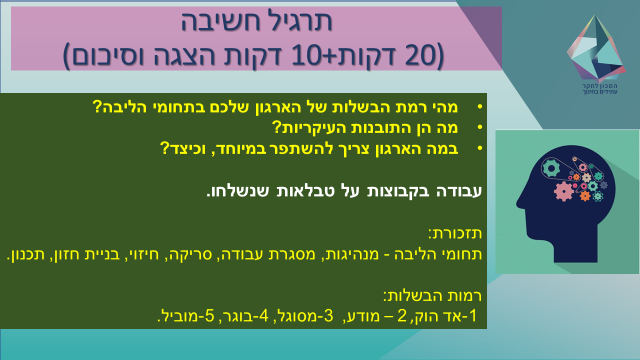 שקף 32: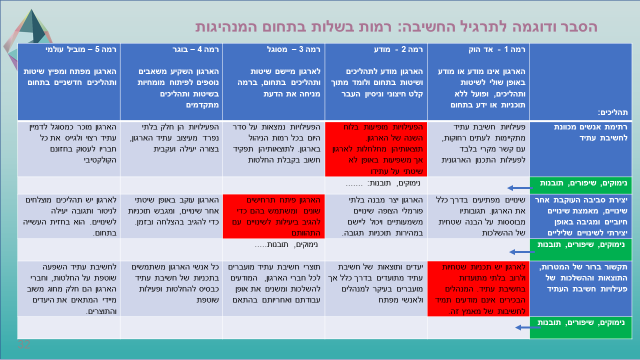 